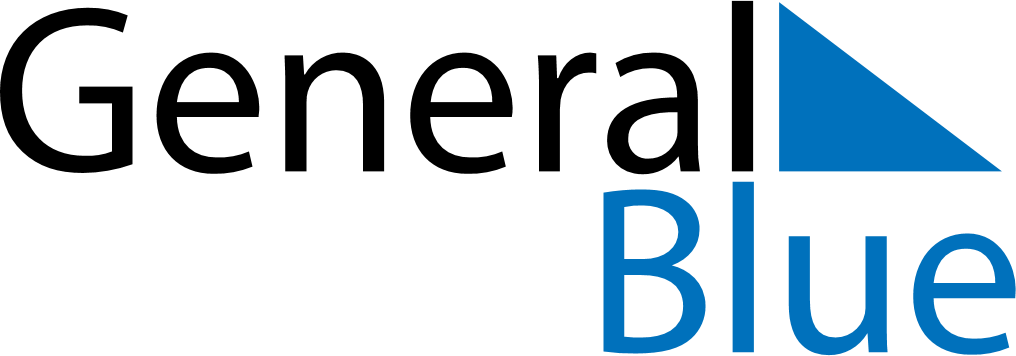 2022 – Q2Somalia  2022 – Q2Somalia  2022 – Q2Somalia  2022 – Q2Somalia  2022 – Q2Somalia  AprilAprilAprilAprilAprilAprilAprilSUNMONTUEWEDTHUFRISAT123456789101112131415161718192021222324252627282930MayMayMayMayMayMayMaySUNMONTUEWEDTHUFRISAT12345678910111213141516171819202122232425262728293031JuneJuneJuneJuneJuneJuneJuneSUNMONTUEWEDTHUFRISAT123456789101112131415161718192021222324252627282930May 1: Labour DayMay 2: End of Ramadan (Eid al-Fitr)Jun 26: Independence of British Somaliland